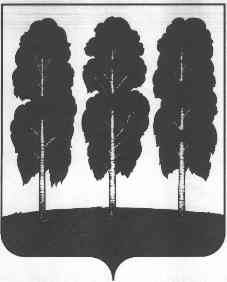 МУНИЦИПАЛЬНОЕ ОБРАЗОВАНИЕБЕРЁЗОВСКИЙ РАЙОНХанты-Мансийский автономный округ – ЮграАДМИНИСТРАЦИЯ БЕРЕЗОВСКОГО РАЙОНАКОМИТЕТ ПО ЭКОНОМИЧЕСКОЙ ПОЛИТИКЕ628140, р.п. Берёзово,                                                                                                                                                      Тел/ факс: (34674) 2-28-60Ханты-Мансийского автономного округа                                                                                                                                Тюменской области,                                                                                                                                                  ул. Астраханцева, 54Заключение №  157 от 09.07.2018об экспертизе постановления администрации Березовского района от 26.01.2017 № 51«О Положении о защите зеленых насаждений на территории  городского поселения Березово и признании утратившими силу некоторых муниципальных правовых актов администрации городского поселения Березово» (далее – постановление № 51)Комитет по экономической политике администрации Березовского района (далее – уполномоченный орган), в соответствии с пунктом 6 Порядка проведения оценки регулирующего воздействия проектов муниципальных нормативных правовых актов Березовского района, экспертизы и оценки фактического воздействия муниципальных нормативных правовых актов Березовского района, затрагивающих вопросы осуществления предпринимательской и инвестиционной деятельности, утвержденного постановлением администрации Березовского района от 11.10.2017 № 835, рассмотрев постановление 51, пояснительную записку к нему, сводный отчет о результатах проведения экспертизы постановления и свод предложений по результатам проведения публичных консультаций (далее – сводный отчет, свод предложений), подготовленные управлением по жилищно-коммунальному хозяйству администрации Березовского района (далее – орган, осуществляющий экспертизу), сообщает следующее.Постановление № 51 направлено для подготовки настоящего заключения впервые.Информация об экспертизе постановления размещена органом, осуществляющем экспертизу в специализированном разделе официального сайта органов местного самоуправления Березовского района 15 мая 2018 года.Органом, осуществляющем экспертизу проведены публичные консультации 
по постановлению 51 в период с 15 мая 2018 года по 11 июня 2018 года. С целью качественного анализа альтернативных вариантов решения существующей проблемы и содержания постановления, уполномоченным органом, осуществляющем экспертизу были направлены извещения о проведении публичных консультаций в автономное учреждение Ханты-Мансийского автономного округа - Югры «Технопарк высоких технологий», некоммерческое партнерство «Союз предпринимателей Березовского района Ханты-Мансийского автономного округа - Югры». При проведении публичных консультаций получен отзыв: – об отсутствии замечаний и предложений к постановлению № 51 
от индивидуального предпринимателя Александровой А.А.;Постановлением 51 установлен единый порядок согласования работ по сносу (вырубке) зеленых насаждений и оформлению разрешений на снос (вырубку) зеленых насаждений, порядок расчета и оплаты восстановительной стоимости при повреждении или уничтожении зеленых насаждений на территории городского поселения Березово в границах населенных пунктов, пгт. Березово, д. Шайтанка, д. Деминская, д. Пугоры, п. Устрем, с. Теги.Постановление № 51 принято в соответствии с Федеральным законом от 06.10.2003 № 131-ФЗ «Об общих принципах организации местного самоуправления в Российской Федерации», Федеральным законом от 10.01.2002 № 7-ФЗ «Об охране окружающей среды», Уставом городского поселения Березово, Законом Ханты-Мансийского автономного округа – Югры от 11.06.2010 № 102-оз «Об административных правонарушениях», Постановлением администрации городского поселения Березово от 28.06.2013 № 37 "Об утверждении Правил благоустройства территории городского поселения Березово". Целями правового регулирования являются улучшение благоустройства, увеличение площадей зеленых насаждений общего пользования, их сохранность и своевременное восстановление.Согласно предоставленным уполномоченным органом сведениям, установленное постановлением № 51 правовое регулирование затрагивает интересы неопределенного круга физических и юридических лиц независимо от их организационно-правовой формы и формы собственности при строительстве, реконструкции и ремонте зданий и сооружений различного назначения, в том числе парковочных мест, автомобильных дорог, тротуаров и прилегающих к ним сооружений, предотвращении и ликвидации аварийных и чрезвычайных ситуаций техногенного и природного характера и их последствий; при проведении планового ремонта подземных и инженерных коммуникаций, а так же проведения санитарных рубок и реконструкции зеленых насаждений в соответствии с требованиями СНиП и СанПиН.В соответствии с Методикой оценки стандартных издержек субъектов предпринимательской и инвестиционной деятельности, возникающих в связи с исполнением требований регулирования, утвержденной приказом Депэкономики Югры от 30 сентября 2013 года № 155 «Об утверждении методических рекомендаций по проведению оценки регулирующего воздействия проектов нормативных правовых актов, экспертизы и оценки фактического воздействия нормативных правовых актов», регулирующим органом произведен расчет стандартных издержек субъектов предпринимательской 
и инвестиционной деятельности, связанных с обращением заявителя в уполномоченный орган с целью получения разрешения на снос (выработку) зеленых насаждений.Стандартные издержки одного субъекта, связанные с представлением документов для получения разрешения составили 4363,4 руб. в год, в том числе:57,0 руб. – на оплату общественного транспорта;2800,0 руб. – на оплату материалов;1506,4 руб. – на оплату труда работников. По результатам рассмотрения представленных документов установлено, что при осуществлении экспертизы постановления № 51 процедуры, предусмотренные Порядком, не соблюдены:в пояснительной записке:-  в пункте 2 неверно указана цель  правового регулирования;- в пункте 7 не определены доходы бюджета, связанные с введением правового регулирования;- в пункте 6 неверно определена количественная оценка участников правового регулирования.2) информация, представленная в сводном отчете, свидетельствует 
о его некачественной подготовке. В отчете выявлены следующие замечания:– в пункте 1.5 неверно указаны сведения о количестве замечаний 
и предложений, полученных в ходе публичных консультаций;– в пунктах 2.4 неверно указана характеристика негативных эффектов, возникающих в связи с наличием проблемы, их количественная оценка;– в разделе 3 неверно определена цель правового регулирования;- в пункте 4.2. раздела 4 неверно определено количество участников группы потенциальных адресатов правового регулирования;- в разделе 5 неверно определены функции администрации Березовского района;- в разделе 6 функции администрации необходимо указать в соответствии с пунктом 5.1.3) к постановлению 51 имеются следующие замечания:- в пункте 1.1. указана ссылка на постановление администрации городского поселения Березово от 28.06.2013 № 37 «Об утверждении Правил благоустройства территории городского поселения Березово», которое утратило силу;- в пункт 1.2 необходимо внести изменения, написав после слов «и оформлению разрешений на снос (вырубку) зеленых насаждений» слова «(далее – разрешение)», так же по всему тексту постановления 51 необходимо прописать  «разрешение», исключив «разрешение на снос (вырубку) зеленых насаждений», «разрешение на снос зеленых насаждений», «разрешение на вырубку зеленых насаждений»;- в подпункте 2 пункта 2.3 указана ссылка на приложение 4 к Положению, однако приложение 4 отсутствует;- пунктом 3.4. определен срок «2 рабочих дня», в течение которых Должностное лицо направляет в адрес заявителя либо вручает заявителю под роспись расчет восстановительной стоимости на вырубку зеленых насаждений, однако не указан момент, от которого необходимо производить отсчет установленного срока;- пунктом 4.2 закреплено, что решение о компенсационном озеленении закрепляется соглашением, однако не указаны стороны заключаемого соглашения.На основании изложенного, в соответствии с пунктом 6.17 Порядка, постановление № 51 а также иные материалы остаются без согласования, 
и подлежат направлению в уполномоченный орган, после устранения выявленных замечаний, для повторного проведения процедур, предусмотренных Порядком, начиная с соответствующей процедуры, выполненной ненадлежащим образом.Председатель комитета по экономической политике                                                                   С.В. ОсколковаИсполнитель: специалист-экспертотдела инвестиций и управления проектамиВинокурова Марина Владимировнател.: 8 (34674) 2-28-60